
FRI MAR 2, 2018
AUDITORIUM, ROBERT C BYRD HEALTH SCIENCES CENTER

CONFERENCE OVERVIEWThis conference focuses on the most current topics affecting the diagnosis and treatment of breast diseases, and aims to provide the audience with information that updates and describes the current and future care of breast disorders. This educational experience will provide the participants with elements relevant to their daily practice, and will assist them in recognizing the alternatives of diagnosis and therapy available now and in the near future. The program includes discussions on genetics, radiology issues, breast imaging, grafting and nerve regeneration, innovations in diagnosis and pathology, and immunotherapy. All the experts will participate in an interactive session of questions and answers open to the audience. This half-day session will be useful to surgeons, gynecologists, family practitioners, internists, residents, medical students, nurses, nuclear medicine personnel, and radiology and ultrasonography technologists. 
OBJECTIVES
At the close of this symposium, participants should be able to:Describe the future of breast imagingEnumerate specific genetic risks beyond  BRCA testingCite modern techniques for breast reconstructionRecognize future markers for breast cancerDescribe newest concepts about inflammatory breast cancerSummarize the vision for the future of physiciansDescribe immunotherapy for breast cancerProvided by:
CAMC Health Education and Research Institute and West Virginia University Charleston Division

Disclosure
It is the policy of the CAMC Health Education and Research Institute that any faculty (speaker) who makes a presentation at a program designated for Accreditation Council for Pharmacy Education (ACPE), Accreditation Council for Continuing Medical Education (ACCME), American Nurses Credentialing Center (ANCC), AMA Physician’s Recognition Award (PRA) Category I or II continuing education credit must disclose any financial interest or other relationship; (i.e. spouses/partners, grants, research support, consultant, honoraria) that faculty member has with the manufacturer(s) of any commercial product(s) that may be disclosed in the educational presentation. Program Planning Committee Members must also disclose any financial interest or relationship with commercial industry that may influence theirparticipation in this conference. All faculty and planning committee members have disclosed no significant financial interest or relationship with a commercial product or service.AGENDA
5th Annual Breast Health Conference
Friday March 2, 2018
Auditorium, Robert C Byrd Health Sciences Center

11:00		Registration, exhibits and luncheon12noon	The Unusual Suspects: Beyond Breast Cancer and BRCA1/2
		Elizabeth Monast BA 12:20		The future of breast imaging
		Pamela Phillips MD12:40		Pathology: Classic, newest, and future markers for breast cancer
		Richard T Naturale MD 1p		Inflammatory breast cancer: basic concepts, current management and prognosis
		Steven Jubelirer MD1:20	The future of breast cancer diagnosis: sensors, circulating DNA, and other methods
Todd A Witsberger MD1:40	The positive axillary node: surgery, RT or nothing?
Brian Plants MD2:00	BREAK2:20p	Immunotherapy for breast cancer
Justin Cohen MD2:40p	Fat grafting and nerve regeneration procedures for breast reconstruction
John D Hayes MD3:00		The physician of the future and the future of physicians
		Roberto Kusminsky MD				3;30		Panel Discussion
		Moderator: Roberto Kusminsky MD4:30		Adjourn
DisclosureIt is the policy of the CAMC Health Education and Research Institute that any faculty (speaker) who makes a presentation at a program designated for AMA Physician’s Recognition Award (PRA) Category I or II must disclose and financial interest or other relationship (i.e. spouses/partners, grants, research support, consultant honoraria) that faculty member has with the manufacturer(s) of any commercial product(s) that may be disclosed in the educational presentation. Program Planning Committee Members must also disclose any financial interest or relationship with commercial industry that may influence their participation in this conference.Accreditation: In support of improving patient care, this activity has been planned and implemented by The CAMC Health Education and Research Institute. CAMC Health Education and Research Institute is jointly accredited by the Accreditation Council for Continuing Medical Education (ACCME), the Accreditation Council for Pharmacy Education (ACPE), and the American Nurses Credentialing Center (ANCC), to provide continuing education for the healthcare team.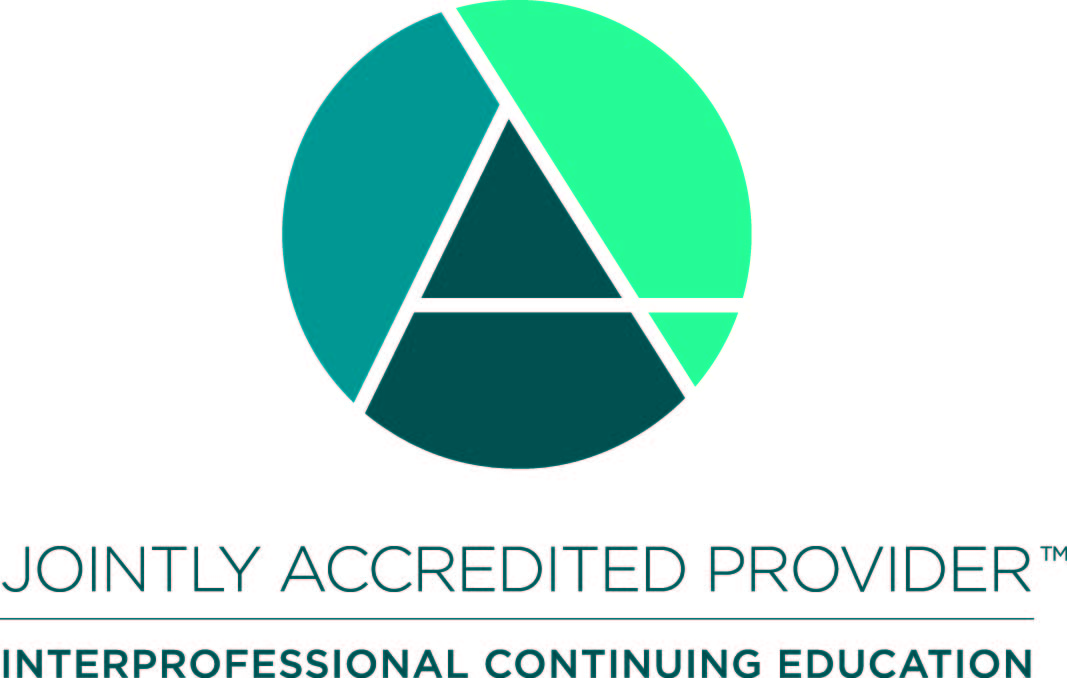 Physicians- CAMC Health Education and Research Institute’s CME program is accredited by the Accreditation Council for Continuing Medical Education to sponsor continuing medical education for physicians.  CAMC Health Education and Research Institute designates this live activity for a maximum of 4.5 AMA PRA Category I credit(s)™. Physicians should only claim credit commensurate with the extent of their participation in this activity.Nurses - American Nurses Credentialing Center (ANCC ) - The CAMC Health Education and Research Institute is an approved provider of continuing nursing education by the American Nurses Credentialing Center. (JA0026 PO15-18-17-286) This offering has been approved for 4.5 contact hours and will expire 2 years from the course date.Pharmacy (Pending) - The CAMC Health Education and Research Institute is accredited by the Accreditation Council for Pharmacy Education as a provider of continuing pharmacy education.  This program has been approved for 4.5 contact hours (0554-0000-18-003-L04-P). To receive credit, participants must complete the sign-in sheet, attend each session and complete an evaluation. ACPE credits will be posted online to the CPE Monitor within six (6) weeks following the activity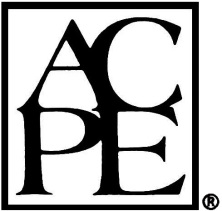 Radiologic Technologists –.The following activities have been approved by the American Society of Radiologic Technicians (ASRT)(see next page for Radiology credits and reference numbers)Radiology Continuing Education Credit CATEGORY A Approval and Reference Numbers…Ref No.	Title									Credit Hours
WVD0038004 The Unusual Suspects: Beyond Breast Cancer and BRCA ½ 	0.25
WVD0038005	The future of breast imaging						0.25
WVD0038006	Pathology: Classic, newest, and future markers			0.25
WVD0038007	Inflammatory breast cancer: basic concepts, current management,
                       and prognosis								0.25
WVD0038008	The positive axillary node: surgery, RT, or nothing			0.25
WVD0038009	The future of breast cancer diagnosis: sensors, circulating DNA, and other
		methods								0.25
WVD0038010	Immunotherapy for breast cancer					0.25
WVD0038011	Fat grafting and nerve regeneration procedures for breast 
                       reconstruction								0.25
WVD0038012	The physician of the future and the future of the physician		0.25The American Society of Radiologic Technicians (ASRT) is a recognized continuing education evaluation mechanism (RCEEM) of the American Registry of Radiologic Technologists (ARRT). The ASRT has been approved by the ARRT to evaluate the content, quality, and integrity of proposed continuing education activities.Below is a list of RCEEMs that ARRT has approved to evaluate CE activities. American Association of Medical Dosimetrists (AAMD) 
703.677.8071
American College of Radiology (ACR)
800.227.5463 or 703.648.8900
Association for Medical Imaging Management (AHRA)
978.443.7591 or 800.334.2472
American Institute of Ultrasound in Medicine (AIUM)
301.498.4100 or 800.638.5352
American Society of Nuclear Cardiology (ASNC)
301.215.7575
*American Society of Radiologic Technologists (ASRT)
505.298.4500 or 800.444.2778
*Association of Vascular and Interventional Radiographers (AVIR)
571.252.7174
Canadian Association of Medical Radiation Technologists (CAMRT)
613.234.0012 or 800.463.9729 (Canada only)
Medical Dosimetrist Certification Board (MDCB)
856.439.1631 or 866.813.6322 
*Radiological Society of North America (RSNA)
630.571.2670 or 800.381.6660 (US and Canada)
Society of Diagnostic Medical Sonography (SDMS)
214.473.8057 or 800.229.9506
Society for MR Radiographers and Technologists (SMRT)
925.825.SMRT (7678)
*Society of Nuclear Medicine and Molecular Imaging Technologist Section (SNMMI-TS)
703.708.9000
Society for Vascular Ultrasound (SVU)
301.459.7550 or 800.788.8346